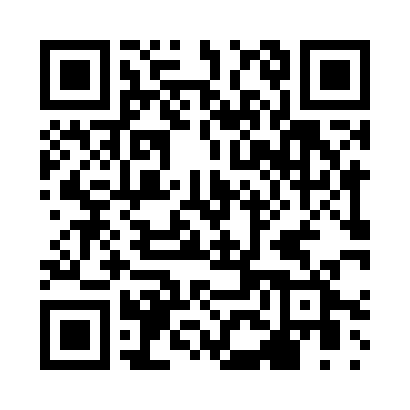 Prayer times for Aetochori, GreeceWed 1 May 2024 - Fri 31 May 2024High Latitude Method: Angle Based RulePrayer Calculation Method: Muslim World LeagueAsar Calculation Method: HanafiPrayer times provided by https://www.salahtimes.comDateDayFajrSunriseDhuhrAsrMaghribIsha1Wed4:286:141:136:098:139:522Thu4:266:131:136:108:149:533Fri4:256:111:136:108:159:554Sat4:236:101:136:118:169:565Sun4:216:091:136:118:179:586Mon4:196:081:136:128:1810:007Tue4:186:071:136:128:1910:018Wed4:166:051:126:138:2010:039Thu4:146:041:126:148:2110:0410Fri4:136:031:126:148:2210:0611Sat4:116:021:126:158:2310:0712Sun4:106:011:126:158:2410:0913Mon4:086:001:126:168:2510:1014Tue4:065:591:126:168:2610:1215Wed4:055:581:126:178:2710:1316Thu4:035:571:126:188:2810:1417Fri4:025:561:126:188:2910:1618Sat4:005:551:126:198:3010:1719Sun3:595:551:136:198:3110:1920Mon3:585:541:136:208:3210:2021Tue3:565:531:136:208:3310:2222Wed3:555:521:136:218:3410:2323Thu3:545:521:136:218:3510:2424Fri3:525:511:136:228:3510:2625Sat3:515:501:136:228:3610:2726Sun3:505:501:136:238:3710:2827Mon3:495:491:136:238:3810:3028Tue3:485:481:136:248:3910:3129Wed3:475:481:136:248:4010:3230Thu3:465:471:146:258:4010:3331Fri3:455:471:146:258:4110:35